January 6, 2021TO:	All Parties of Record in Docket Nos. P-2020-3023238 and M-2016-2554787RE:	Petition of PPL Electric Utilities Corporation (PPL) to temporarily amend its current 2017-2022 Universal Service and Energy Conservation Plan (2017 USECP) Via emailThis Secretarial Letter grants PPL’s request to extend the temporarily increased income eligibility limits of its Operation HELP program from 200% of the federal poverty income guidelines (FPIG) to 250% of FPIG through December 31, 2021, subject to the conditions delineated herein. BackgroundOn March 27, 2020, PPL filed a Petition (March 27 Petition) with the Pennsylvania Public Utility Commission (Commission), at docket M-2016-2554787, requesting to temporarily increase the income eligibility requirements of its Operation HELP program from 200% of the FPIG to 250% of the FPIG through the end of calendar year 2020.  PPL’s proposal was made in response to the COVID-19 emergency situation.  On March 30, 2020, the Commission issued a Secretarial Letter granting the March 27 Petition.  December 9 Petition On December 9, 2020, PPL filed the instant Petition (December 9 Petition), at dockets P-2020-3023238 and M-2016-2554787, requesting permission to extend the expanded income eligibility requirements for Operation HELP through the duration of its 2017 USECP.  December 9 Petition at 2.  PPL asserts that the Office of Consumer Advocate (OCA) and the Coalition for Affordable Utility Services and Energy Efficiency in Pennsylvania (CAUSE-PA) have been consulted and do not oppose this proposed request.  December 9 Petition at 2. As of November 30, 2020, PPL reports that it has issued $1,155,896 in Operation HELP grants to 2,167 customers and that approximately 12% of the grant recipients had an annual income between 200% of the FPIG and 250% of the FPIG.  PPL further reports, as of November 30, 2020, that Operation HELP had a remaining budget balance of $919,793 and that PPL projects to receive donations estimated at $1.2 million in calendar year 2021.  PPL states that the remaining funds are sufficient to extend the income eligibility requirements for Operation HELP until the end of its current 2017 USECP (i.e., through 2022) under Operation HELP’s budget.  December 9 Petition at 2.  PPL notes that many public health officials are warning of the danger that the COVID-19 pandemic presents during the upcoming winter months and that its customers will likely continue to face financial hardships in 2021.  December 9 Petition at 2.  ResolutionIn response to the COVID-19 pandemic, the Commission has supported efforts to temporarily offer energy assistance grants to customers not ordinarily eligible for such programs.  For example, we have approved requests by Duquesne Light, Columbia Gas, and PECO Energy to temporarily increase their Hardship Fund program income eligibility limits.  See Petition of Duquesne Light to temporarily amend its current 2017-2019 USECP, Docket Nos. P-2020-3019460 and M-2016-2534323 (Secretarial Letter issued on April 17, 2020); Petition of Columbia Gas to temporarily amend its current 2019-2021 USECP, Docket Nos. P-2020-3022691 and M-2018-2645401 (Secretarial Letter issued on November 17, 2020); and Petition of PECO Energy to temporarily amend its current 2016-2018 USECP, Docket Nos. P-2020-3022124 and M-2015-2507139 (Secretarial Letter issued on December 17, 2020). The Commission recognizes that households whose incomes exceed the eligibility limits for traditional energy assistance programs may be experiencing temporary financial hardships due to the COVID-19 crisis.  This is consistent with the Commission’s actions at Docket M-2020-3019244 on October 8, 2020, when the Commission modified the moratorium on utility terminations and adopted enhanced consumer protections, including expanding the parameters under which utilities may not terminate service to customers with incomes up to 300% of FPIG, versus the standard 250% of FPIG that is applicable during the winter moratorium.  See 52 Pa. Code § 56.100 (concerning winter termination procedures).  With PPL’s 2020 Operation HELP funding remaining at over $900,000 and another $1.2 million program funding available for 2021, the Commission supports extending the expanded income eligibility requirements for Operation HELP into 2021.  However, we are not persuaded to grant this extension through the end of 2022 or the duration of PPL’s 2017 USECP.  PPL reports it has issued approximately $1.2 million in Operation HELP grants, as of November 2020, with the expanded income eligibility requirements that went into effect in April 2020.  For the majority of 2020, most customers eligible for Operation HELP were protected under a statutory winter termination moratorium or a Commission-ordered termination moratorium.  Many of these customers may have significant arrearages but have not applied for an Operation HELP grant because they were not at risk of potentially losing service.  Therefore, we do not consider the Operation HELP spending level in 2020 representative of potential expenditures in 2021, when the Commission-ordered termination moratorium may be lifted and the need for energy assistance may be significantly greater.  Accordingly, the Commission hereby approves PPL’s request to extend the Operation HELP income eligibility requirements from 200% of the FPIG to 250% of the FPIG through December 31, 2021, subject to the following requirements.  PPL shall file with the Commission and serve on all parties of record a quarterly status update, including the total number and total dollar amount of Operation HELP grants issued and the number and dollar amount of Operation HELP grants issued to recipients whose annual income is between 201% of the FPIG and 250% of the FPIG, and the total amount of Operation HELP funds remaining.  PPL shall file these quarterly status updates beginning April 30, 2021, and continue through January 31, 2022.  Should PPL seek to extend the increased income-eligibility requirements approved herein for Operation HELP beyond December 31, 2021, it shall file and serve a petition at the subject dockets with data to support such a request.  PPL is directed to continue to reflect this temporary change in eligibility on its website and in communications with customers and other interested parties.  If you have any questions, please contact Regina Carter in the Commission’s Bureau of Consumer Services at regincarte@pa.gov or 717-425-5441. 		Sincerely,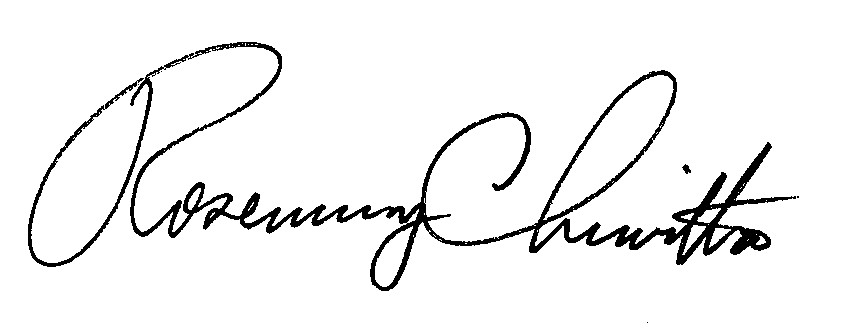 							Rosemary Chiavetta		Secretarycc:	Alexis Bechtel, BCS, abechtel@pa.gov 	Lori Mohr, BCS, laumohr@pa.gov Joseph Magee, BCS, jmagee@pa.govRegina Carter, BCS, regincarte@pa.gov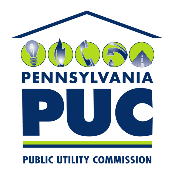 COMMONWEALTH OF PENNSYLVANIA PUBLIC UTILITY COMMISSIONP.O. BOX 3265, HARRISBURG, PA 17105-3265IN REPLY, PLEASE REFER TO OUR FILEP-2020-3023238M-2016-2554787